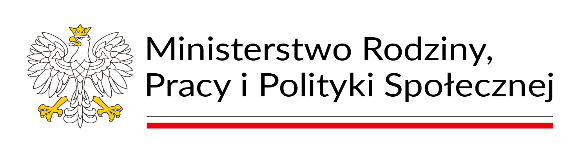 Załącznik nr 3 do Regulaminu rekrutacji i uczestnictwa w Programie„Asystent osobisty osoby z niepełnosprawnością” dla 
Jednostek Samorządu Terytorialnego – edycja 2024.…………………………………………					…………………...Imię i Nazwisko 	Miejscowość, data..........................................Adres zamieszkania …………………………………………Numer telefonuOŚWIADCZENIE O WSKAZANIU OSOBY DO REALIZACJI USŁUGI ASYSTENTA OSOBISTEGO OSOBY Z NIEPEŁNOSPRAWNOŚCIĄ Oświadczam, że wskazana przeze mnie osoba do pełnienia roli asystenta osobistego Pani/Pan   ……………………………………………………………………………...............................................................................
            Imię i Nazwisko, adres zamieszkania i numer telefonu osoby wskazanej…………………………………………………………………………………………………………………………………………………………..spełnia warunki wynikające z Programu dotyczące realizacji usług asystencji osobistej.Oświadczam, iż osoba przeze mnie wskazana nie jest członkiem mojej rodziny  
w rozumieniu zapisów Programu „Asystent osobisty osoby z niepełnosprawnością” dla Jednostek Samorządu Terytorialnego – edycja 2024....………………………………………………….Podpis osoby z niepełnosprawnością lub jej opiekuna prawnego